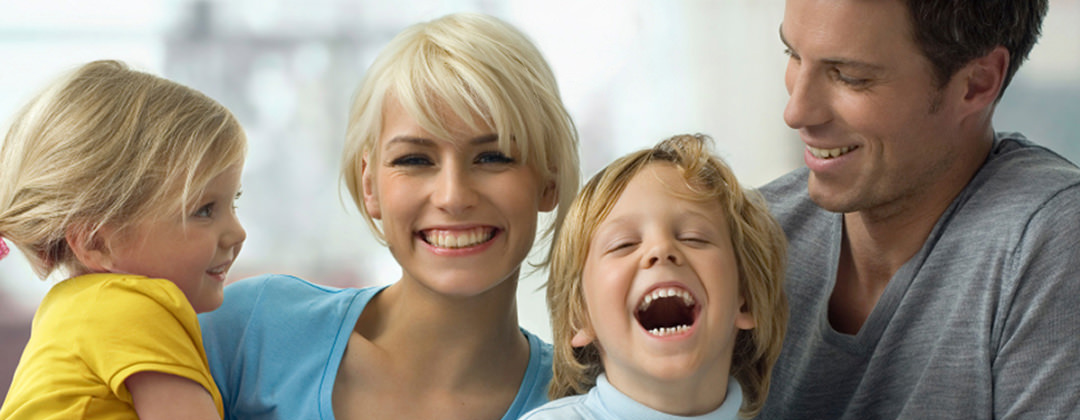 Правовая ответственность родителейза ненадлежащее исполнение родительских обязанностейСегодня права детей не редко нарушаются родителями. Между тем, забота о детях - это важнейшая обязанность родителей. В случае невыполнения родителями (законными представителями) своих обязанностей по отношению к ребенку, а также в случае ненадлежащего их выполнения к ним могут быть применены меры правовой ответственности. Действующее законодательство предусматривает различные меры ответственности родителей (законных представителей): семейно-правовую, административную, гражданскую, уголовную.Семейно-правовая ответственность Родители обязаны заботиться о физическом, духовном и нравственном развитии детей, об их здоровье, образовании и подготовке к самостоятельной жизни в обществе (п. 1 ст. 63 СК).Родители несут ответственность за ненадлежащее воспитание и содержание детей. Воспитание и содержание ребенка признаются ненадлежащими, если не обеспечиваются права и законные интересы ребенка, в том числе, если ребенок находится в социально опасном положении. Под социально опасным положением понимается обстановка, при которой:не удовлетворяются основные жизненные потребности ребенка (не обеспечиваются безопасность, надзор или уход за ребенком, потребности ребенка в пище, жилье, одежде, получение ребенком необходимой медицинской помощи, не создаются санитарно-гигиенические условия для жизни ребенка и т.д.);ребенок вследствие беспризорности или безнадзорности совершает деяния, содержащие признаки административного правонарушения либо преступления;лица, принимающие участие в воспитании и содержании ребенка, ведут аморальный образ жизни, что оказывает вредное воздействие на ребенка, злоупотребляют своими правами и (или) жестоко обращаются с ним либо иным образом ненадлежаще выполняют обязанности по воспитанию и содержанию ребенка, в связи, с чем имеет место опасность для его жизни или здоровья (ст. 69 СК).Административная ответственностьК родителям применяют административные меры (объявить предупреждение, возложить обязанность загладить причиненный вред или наложить денежный штраф):Неисполнение или ненадлежащее исполнение родителями или иными законными представителями несовершеннолетних обязанностей по содержанию, воспитанию, обучению, защите прав и интересов несовершеннолетних - влечет предупреждение или наложение административного штрафа в размере от 100 до 500 рублей (п. 1 ст. 5.35 КоАП);Нахождение в состоянии опьянения несовершеннолетних в возрасте до 16 лет, либо потребление (распитие) ими алкогольной и спиртосодержащей продукции, либо потребление ими наркотических средств или психотропных веществ без назначения врача, иных одурманивающих веществ - влечет наложение административного штрафа на родителей (законных представителей) несовершеннолетних в размере от 1500 до2000 рублей (ст. 20.22 КоАП).Уголовная ответственностьза вовлечение несовершеннолетнего в систематическое употребление спиртных напитков и одурманивающих веществ (ст. 151 УК);за вовлечение в занятие проституцией, бродяжничеством или попрошайничеством (ст. 151 УК);за уклонение от уплаты средств на содержание детей (ст. 157 УК).Гражданско-правовая ответственность:За вред, причиненный несовершеннолетним, не достигшим четырнадцати лет (малолетним), отвечают его родители, усыновители или опекун, если не докажут, что вред возник не по их вине (ст. 1073 ГК).Родители могут быть по суду лишены родительских прав, если они (ст. 69 СК): уклоняются от выполнения обязанностей родителей, в том числе уклоняются от уплаты алиментов; злоупотребляют родительскими правами и т.д.При непосредственной угрозе жизни ребенка или его здоровью комиссия по делам несовершеннолетних выносит решение об отобрании выполняя функции органов опеки и попечительства. С учетом интересов ребенка суд может отобрать ребенка у родителей без лишения родительских прав (ограничение родительских прав).Родители, лишенные родительских прав или ограниченные в правах, теряют права, основанные на факте родства с ребенком, а также право на льготы и государственные пособия, установленные для граждан, имеющих детей.Лишение родительских прав не освобождает родителей от обязанностей по содержанию ребенка (п. 2 ст. 71 СК).Права и обязанности родителей своими корнями уходят в область нравственности. Чем прочнее моральный фундамент бережного отношения родителей к своим несовершеннолетним детям, тем больше оснований считать, что с выполнением, как родительских прав, так и родительских обязанностей все будет обстоять благополучно.Кто, кроме родителей, может быть привлечён к административной ответственности?Закон приравнивает к родителям иных лиц. Это - усыновители, опекуны и попечители, как из числа физических лиц, так и должностные лица органов опеки и попечительства, учреждений государственного воспитания и образования, выполняющих функции государственного опекуна.Приёмные родители также обязаны надлежащим образом исполнять возложенные на них обязанности: содержать, воспитывать, обучать, защищать права и интересы своих несовершеннолетних детей.На родителя, лишённого родительских прав, суд может возложить ответственность за вред, причинённый его несовершеннолетним ребёнком в течение трёх лет после лишения родителя родительских прав, если поведение ребёнка, повлекшее причинение вреда, явилось следствием ненадлежащего осуществления родительских обязанностей.Кто может составлять и рассматривать протоколы об административной ответственности родителей?Протоколы об административных правонарушениях по ст.5.35 КоАП РФ составляют должностные лица органов внутренних дел (полиции), а также члены комиссий по делам несовершеннолетних и защите их прав.